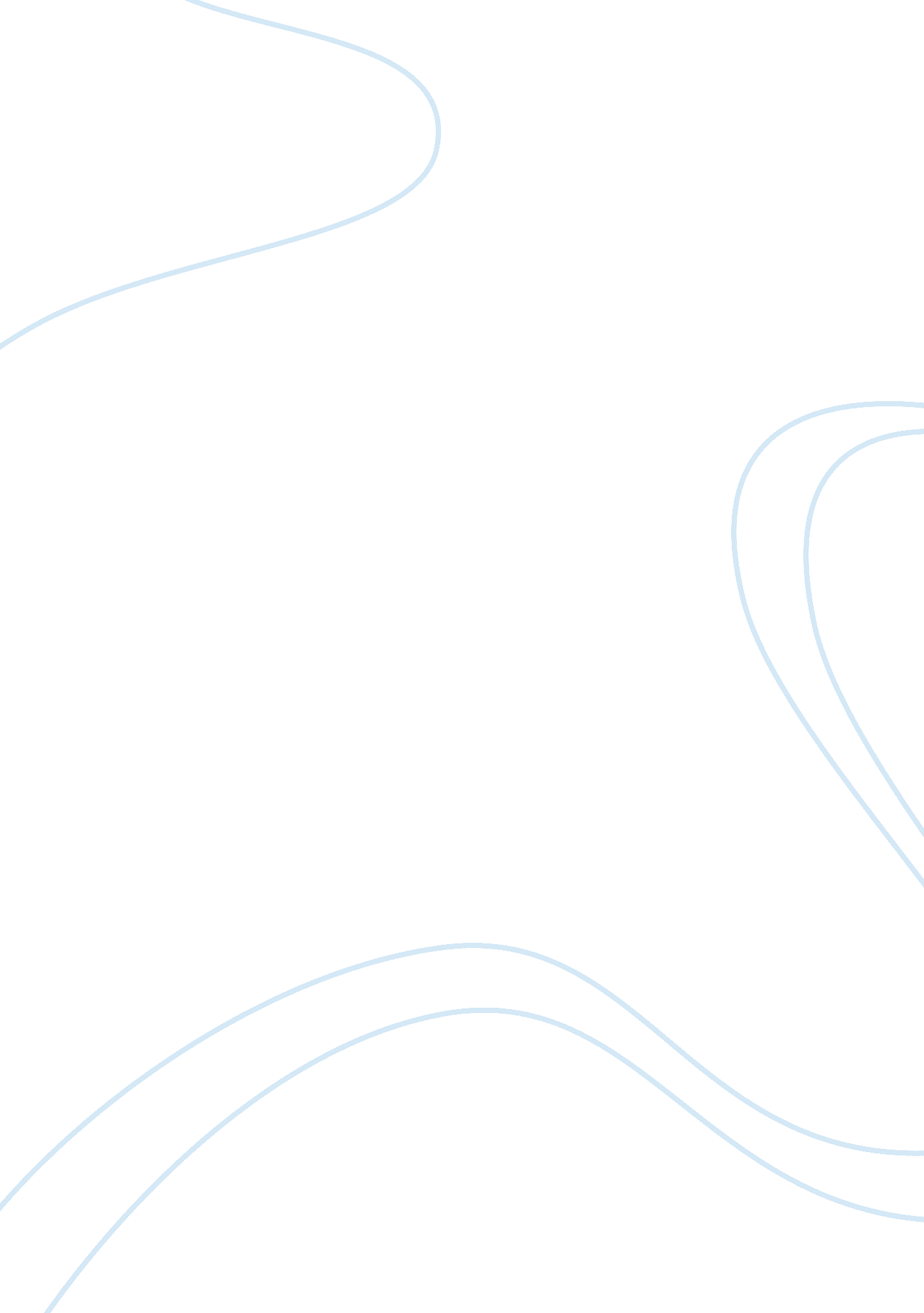 How can music be an influence?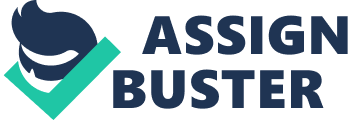 Entertainment can be categorised into few different ways such as dancing, vacation, and watching movie. Nowadays, most of the people have been focus more on listening to music’s. Music is one of the entertainments that commonly focus by young people such as teenagers. Besides that, music has bring a lot of advantages for the teenagers to try to communicate with one and other and to be more update in the world of teenagers. In the other hand, music also is the one of the tools that can try to express people from their stress. Under music, it has combined different types of culture into one society. It has been combined together in one of the most popular and advances towards creating a better society. The creation, performance, significance, and even the definition of music vary according to culture and social context. Music ranges from strictly organised compositions, through improvisational music to be forms be divided into genres and subgenres. Although the dividing lines and relationships between music genres are often subtle but sometimes it was open to individual interpretation, and occasionally controversial. Music also brings a lot of fun, joy and other benefits towards human mankind. It has been created a wonderful memory for each of every one to enjoy it and it also is one of the tools to produce a future star and artist to let people notice. Besides that, music is the one of the tools to get more networks for social activities. This will helps people to build their popularity in the society. Through all kinds of music, it could bring all kind of people in a one big family. One of the ways to develop a person characteristic is through all kinds of music; it can help people to develop what kind of the person they are. Hence, it could help to make a great person through listen to the music. There are several types of music’s that make people feels peaceful such as pop, hip-hop, jazz, country, classical, rock and also R&B music. 2. 0 Types of music that influence people 2. 1 Jazz Jazz is a type of music that begins in 20th century. Jazz music is started with some African American community in the southern of United State and most of it was confluence of European and African music tradition. Jazz music origin from Ragtime and it culture is origin in early 1910s New Orleans. Jazz is kinds of music that can be define as a combination between European tradition music with African tradition music. The words jazz began as a west coast slang was first used to refer as music in Chicago around 1915. From the beginning Jazz is “ Jass” but slowly it transfer to “ Jazz”. In Jazz they have few ways to perform, some of them are used to be performing individual, never playing composition and never play exactly the same way twice. 2. 1. 1 Peaceful Nowadays, jazz music brings a lot of benefits to us. One of the most effective ways that jazz music had brought to us is that, when we listen to jazz music we will feels more peaceful in our mind. According to scientist say that when a person is listening to Jazz music it has brought up some brain emotion and make it feel relax and will go by the rhythm on it. It will keep a certain amount of peaceful moment and it could help a person to remain a better conscious on what he is doing on. By putting jazz music on in daily life could help a person to improve in their behaviour, jazz music can avoid bad behaviour that leads to bad destruction. This could help a person to develop creativity, artistry, humanity, individually, intelligence, and also will have a better chance to deal with an issue at hand more easily and more positive ways. Jazz music also can lead a person to go towards a positive ways in a peaceful manner on dealing with a person. 2. 1. 2 Release painful emotion Through Jazz music it could help a person to release painful emotion. By listening to jazz music, it has a great impact of mind, body and spirit to bring a healthful charge on our painful emotion. According to doctors, using jazz music for music treatment could treat a patient to stay and healthy and even faster to recovery from their painful emotion. Listen to jazz music can also help a person to release their anger and also boost their happy feeling to the maximum. The mind will start to stimulate and through jazz music could also obtain the high mental alertness on the part that will help people think of the goods and forget the bad part. In the middle of time, it could help people mind to active the brain on, and enhances the best is to make a person to feel more relaxing. Through jazz music can help a person to reduce pain sensation and also distress of both chronic pain and postoperative pain. Jazz music also promotes relaxation of tense muscle, and enabling a person can easily release some of the tension that carries on the day. Jazz Music, especially upbeat tunes, can take people mind off all stresses, and help people feels more optimistic and positive. This helps release stress and can even help people keep from getting as stressed over life’s little frustrations in the future. Researchers discovered that music can decrease the amount of the cortical, a stress-related hormone produced by the body in response to stress. Hence, jazz music can brings peaceful when a person hear it and it will also help to maintain the comfort of the day that made a person to be alert on what he or she is doing. Besides that, through jazz music also helps people to release painful emotion and it could help a heart hurting person to feel more relax on the pain. 2. 2 Country Country music is one of the most popular music genres that all American had notice. It is a blend traditional and popular musical that origin from Canada and southern United State. Country music has produced two of the top selling solo artists of all time. The term country music gained popularity in the 1940s when the earlier term hillbilly music came to be seen as denigrating. Country music was widely embraced in the 1970s, while country and Western has declined in use since that time, except in the United Kingdom and Ireland, where it is still commonly used. 2. 2. 1 Fairly wholesome Listen to country music could more fairly wholesome then other, why is that so? According to the specialist that through country music, it could help a person to bring back a wonderful story. Through country music, it could help to explain a very interesting story. In other words, they are not songs that would not want to bring children to hear or would feel embarrassed playing in front of their parents. So, through country music could help some of the children to presented out by singing some country music on the song that have play to display out what are the fairly wholesome story they have believe in. In the other hands, it could help to keep some of the interesting history in the past and passed it to the next generation. Thus, they will understand what the histories are on the past and keep it on the good wants and be reminding that their do not make the same mistake again and again. 2. 2. 2 Connection to culture Country music historians typically stress of the music’s close connection to the culture of the rural and working class white south while acknowledging the importance of New York record companies and other commercial structures, they are happiest. Besides that, country music helps people to bring out the culture of American. It help others to understand how the style of living and also to present the ethnic of that culture. Modelling behaviours and understandings that have helped in the refashioning of southern white culture and identities, and there is another parallel. A Diasporas story lurks deep in the heart of country music. It could help to strengthen the culture and also to help to promote the culture to others through country music. Therefore, country music can help a culture to build their image on fairly wholesome things and it also can connect to the other culture in this world through this country music. 2. 3 Hip-Hop As the world move on to a modern time, hip hop music has become the most important music that has been focus on by the teenagers nowadays. Hip hop music is origin from hip hop culture and it has been missed up with four key element which is rapping, scratching, sampling, and beat boxing. The root of hip hop culture is also from African American music and ultimately African music. Some hip hop music influence by the disco, others hip-hop music influence by many other different such as new school hip-hop and also some rapping material are included. 2. 3. 1 Innovation In the lately 2000s, hip hop music has secure in the mainstream of music line. People have given a name for hip-hop music as “ Golden Age Hip-Hop”. This innovation motive the hip-hop music lover to be more advance in the. That time is a time when it seemed that every new single reinvented the genre. Referring to the golden age of hip-hop music, there were so many important, ground breaking album has been brought up right about that time. Many artist has been found out on that period of time where hip-hop music has bring a great success towards bringing more talented artist on during the hip-hop music. While innovation in hip-hop music is been a great motivation for every hip-hop singer that it could made a great improvement on their song and also teenagers recently has using the hip-hop music to do their dance on the hip-hop culture. 2. 3. 2 Express teenagers in a proper manner Nowadays, hip-hop music brings different culture, beliefs, races, ethnicities all together such as young and medium age stay together to express teenagers in self-determinant manners and also collectively. Besides that, through hip-hop music and culture has not just influenced the American’s but also influenced the whole world to come together as a one big hip-hop music. By listening to hip-hop music, it will help people to develop a good personality and also help people to deal with one and other. Thus, this will help a person to build a good perspective and get along with others and eventually will build up more networks so that it will help people to build their popularity. Furthermore, listen to hip-hop music will easily to express teenagers in a proper manner and will not be shy to present in front of public and also can building up confident. Thus, hip-hop music has been brings benefits to people also such as the innovation motive and express teenagers in a proper manner when in front of people. 2. 4 Classical Classical music in European was begun in between year 1750 and 1820. It is the art produced in, or rooted in the traditions of Western liturgical and secular music. It was encompassing a broad period from roughly the 9th century to present times. Besides that, classical music contains that few or not genres of music contain because it is difficult to list the characteristics that can be attributed to the all work of that type. Classical music also meant to be experienced for its own sake. It is not likely with other forms of the music that can serve merely as a vehicle for poetry or other lyrical content. 2. 4. 1 Reduce Crime Classical music has a penchant for deterring crime. This is because classical music can make people reduce stress and anxiety. When people are facing a lot of problem, they will easily make crime. The reason is they cannot express their feelings when they are in stress or anxiety. Through listening to classical music, the problems that their faces will reduce and the crime within them will also reduce. Furthermore, listen to classical music such as Mozart’s and Beethoven’s songs also can make people relax, not only body relax but also spiritual. When listen to classical music, people will intoxicated in that with peaceful. Their will enjoying on listen to the music and strengthen their heart when they feelings down. So, listen to the classical music can have positive effects toward society and peoples. 2. 4. 2 Strong bonds with family members Moreover, all kids are like to listen to certain kinds of music such as classical music. As parents should not be afraid of helping them to experience something different by take them to a few concerts to watch and listening to live music together. Through this actions, it can helps a family to get a better understanding of what is around them and it also will help them to appreciate the kind of music that they listen too much more. Besides that, during the free time, parents also can drive their children around once in a while. Tour them around the community while listening to the classical music that all the family members love more by radio. In addition, family members also can stay at home, strum the guitar and sing with other family members. All this actions can strong the bond with the family members when listening to the classical music. Thus, listening to the classical music has been brings a lot of benefits to people, not only can reduce crime but also can strong bond with family members. 2. 5 Rock Rock is a form of popular music and it is usually featuring vocals but often with vocal harmony, electric guitars and a strong back beat. It is also known as Rock and Roll. Rock music is a genre of popular music that originating in the 1950s in America. It also is a popular music style that developed in the United States and Great Britain in the late of 1960s. Besides that, it is a blend of black rhythm-and-blues with white country-and-western and also is a generic term for the range of styles that evolved out of rock and roll. Not surprisingly, rock music was extremely difficult to apply a straightforward definition to such a restless musical format. 2. 5. 1 Drugs In the early year, the rock lifestyle was popularly associated with the drugs. This is because some musicians are using hallucinogenic drugs as enhancements to the listening experience. Teenagers who listened to the rock music were more inclined to use drug, though they were not more likely to use them excessively or become addicted. This is because some rock music has interrelated with drug-related values. Besides that, using drugs by parents has the greatest influence on adolescent drug use. The popularity and promotion of recreational drug that used by musicians may have influenced to the people. Thus, the use of drugs and the perception of acceptability of drug use among the youth of the period will also have negative effects toward people. 2. 5. 2 Violent Listen to the rock music will make people have violent behavior. This is because some rock music video will have aggressive lyrical content and this is often discernible only to the most attentive of listeners. Besides that, video based media which including music videos that make their violent content abundantly and graphically clear. In addition, some rock music songs have such garbled lyrics that they have given rise to debates about what the lyrics are. The “ angry-sounding” of rock music will also increase aggressive thoughts and feelings regardless of the specific content of the music lyrics. Through this, people have been influenced by that, so they will act and do the violent behaviour after their listened and watched the music videos. Therefore, using drugs and violent behaviour were very common in this modern world and it is also has the bad influences after listened to the rock music. 2. 6 Pop Pop music also is considered as popular music that has been knows by world. Through pop music, it helps a community to build a popular music on the starting career that everyone will be familiar with. For examples, Michael Joseph Jackson is the pop music artist and he was known as the King of Pop. Besides that, we also have the latest pop singer which is Justin Timberlake. As you can see the pop music singers are the most attracting singers throughout the world and all of their songs have almost been recognized. In addition, pop music also give an understood recorded music often oriented towards teenagers but usually pop music consist only short and simple love story. Pop music also has absorb others form of popular music, but as genre is particularly rock and roll on the later stage is rock style. 2. 6. 1 Gain Confidence Pop music is another way to gain more confidence. As a lot of experience pop artists, one way to gain more confidence is through sing pop music in front of the audience. Singing pop music song will helps a person to release their tension or stress. On the other hand, it will also give a person to have confidence and go after those long sought after goals. Listen to pop music will also help people out to release the fear that they have been attempt and help a person to gain more confidence on what they are doing. Besides that, pop music also is the one of the best way to gain more confidence and eventually will build a person talent or skills that will prove that they are capable of something and can contribute more to the society. For example like King of Pop “ Michael Jackson”, he built up his confidence by singing all his pop music songs when he was at the stage. 2. 6. 2 Motivated to seek people dream Apart from that, pop music will help a person to seek their dream out. How is that so? According to some specialist through pop music, they can find person ability on what he or she can do. Pop music will easily let a person to show what hidden talent or skill they have inside more than other. Besides that, it is easier to let a person to focusing on that power to seek on the dreams they want to seek in he or she wanted. It is a very high possible that a person can be success through listening to pop music. It will bring out more and more people to motivate their dream. Therefore pop music not just only to help to gain more confidence when facing all kind of things such as in front of others but also will help a person to motivate themselves to seek their own dream easier to make a success in their life time. 2. 7 R&B The full name of R&B was rhythm and blues. It is a genre of popular African-American Music that originated used by record companies to describe recordings marketed predominantly to urban African-Americans. It was at a time when urbane, rocking, jazz based music with a heavy and insistent beat was becoming more popular. Besides that, it also had a number of shifts in meaning. In the early year 1950s and beyond, the term rhythm and blues was often applied to blues records. After rhythm and blues, this style of music contributed to the development of rock and roll. The term of “ R&B” became used to refer the music styles that developed from and incorporated electric blues, as well as gospel and soul music. Today, R&B was defined as the modern version of the soul and funk that influenced African-American pop music that originated with the demise of disco in year 1980. 2. 7. 1 Expose teenagers to crimes In the other hand, listening to the R&B music has been brings some negative effects among the people such as expose teenagers to crimes. This is because of some dancehall artistes promote violence and it lead teenagers doing the criminal activities after listening and watching the R&B music videos. It also has been alleged that some artists have been involved in some of these criminal activities. Teenagers were easily influenced by the lyrics and content of music and videos. If the music and videos were promoted violence or immoral behavior, it may affect teenagers to act and follow to crimes. It also will influence the teenagers risk for picking up the habit of that. It was the worst problems of listening to the R&B music that have contained and promoted violence and immoral behavior. 2. 7. 2 Sex In addition, R&B tells the stories of struggle, love, sadness, and happiness. It does not have necessarily rally people behind a cause, but it does help them related to the cause. In year 1995 study, Ernest Hakanen shows that the R&B or soul music is the most related to the feelings of “ grief” and “ pride”. R&B music has increasingly become about sex from its lyrics to its music videos, as much as it is about love. Not only that, it also has changed the self-perceptions and self-esteem of young people, especially for the women. Moreover, the young people began to loosen attitudes on issues that relating to morality and promoted immoral behavior caused the cases of sex happened. This is because of the R&B music is included freely expressed sexual desires and other features that were not as prevalent in other forms of popular music. Hence, listening to the R&B music actually will also have negative effects like expose teenagers to crimes and sex toward peoples in this modern world. 3. 0 Conclusion As you can see the different types of music can be influence to different personalities and characteristics out. By listening to jazz music, it could bring a person peaceful and also to release their painful emotion. Country music can made a fairly wholesome imagination and also help to connect with culture easier. Besides that, hip-hop music can made a person to be innovative and also help to express teenagers in a proper manner. According to specialist, listen to classical music could help people to reduce crime and also strengthen their bond with the family members. The negative influences, it can be bad by listening to the rock music because it is much easier to bring in drugs and violent to the society. On the other hand, for the pop music, it could help people to gain confidence and also motivated a person to seek their dream out. Last but not least was R&B music; it could lead the crime toward teenagers and also encouraged teenagers to have sex. In conclusion types of music are proven to bring more positive on people than its drawbacks. As we can see on the types of music that have discussed on the different influence that has been brought out when listen to music. Types of music are absolutely more than just enjoyment. Music is the most beautiful things in this world. It always calms down people mind of thinking and gives a person a rest when their need it. Since music has been became one of the parts of the human life, why not everyone just well utilised it to make their life more wonderful. Music speaks that what people cannot be expressed, soothes the mind and gives it rest. It heals the heart and makes it whole and it was flows from heaven to soul. Therefore, do enjoy in music because it will changes people life become more interesting. 